ChecklisteSchulsportwettbewerbe des Freistaates Sachsen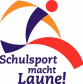 RegionalfinaleRegionalfinaleLandesfinaleLandesfinaleLandesfinaleLandesfinaleOrt:am:Sportart:Sportart:WK: 	I    II   III    IV    V;WK: 	I    II   III    IV    V;WK: 	I    II   III    IV    V;WK: 	I    II   III    IV    V;männl. / weibl. / mixedmännl. / weibl. / mixedmännl. / weibl. / mixedmännl. / weibl. / mixedReferent(in) LaSuB, Standort/SportkoordinatorReferent(in) LaSuB, Standort/SportkoordinatorReferent(in) LaSuB, Standort/SportkoordinatorReferent(in) LaSuB, Standort/SportkoordinatorSchulsportbeauftragterdes LFV/RegionalbeauftragterSchulsportbeauftragterdes LFV/RegionalbeauftragterSchulsportbeauftragterdes LFV/RegionalbeauftragterSchulsportbeauftragterdes LFV/Regionalbeauftragter1.Terminfestlegung2.Sportstättennutzungsvertrag3.Festlegen des Wettkampfleiters4.Berufung der Kampfrichter/Schiedsrichter/Helfer5.Sanitäter6.Freistellungsantrag für Kampfrichter/Schiedsrichter7.Beantragung der Finanzen7.- Kostenvoranschlag7.- Beantragung Vorschuss8.Ausschreibung/ Spielplanung(Spielmodus, Ansetzung, Einladungen an Schulen, SBA, SMK und AOK)9.Urkunden, Medaillen,LF-Pokale und Sachpreise10.Materielle Absicherung10.- Bälle, Spielkleidung (Überziehhemden)10.- Anzeigen, Tische, Stühle11.Absicherung Siegerehrung11.- (Mannschafts-) Siegerpodest11.- JTFO-Banner11.- Zusammenarbeit mit AOK Sachsen11.- Ehrengäste11.Imbissversorgung (Catering)12.Abrechnung der Finanzen13.Ergebnisprotokoll14.Meldung der Sieger an den Schulsportbeauftragten des LFV / SMK15.eventuell ÖffentlichkeitsarbeitDatum/UnterschriftDatum/Unterschrift